Telecom giant Bharat Sanchar Nigam Limited (BSNL) has offered to provide MBA Project work to students of Post Graduate level Management courses through National Academy of Telecom Finance and Management (NATFM), Hyderabad.        BSNL    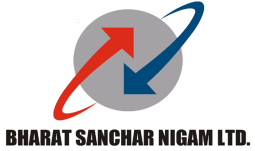 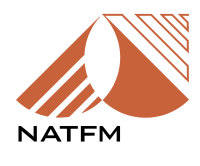 MBA Live Projects	NATFM is an Apex National Academy established at Gachibowli, Hyderabad for providing training to executives in BSNL and the faculties in the Academy are having specialized proficiency in Telecom Sector which is a area handled only by NATFM.  A well equipped library with lot of reference books on Management subjects on all disciplines and also subscribing to a variety of journals including HBR, Economist etc..  are the specialized by NATFM.	National Academy of Telecom Finance and Management (NATFM) BSNL, expertise the Management students to be in a position to work, after their project work where the companies expect strong fundamental knowledge.Who can apply for MBA live project:	NATFM facilities PG (Post Graduate) /MBA (Master of Business Administration) students for degree and diploma level in management courses to do their live project work on various specialized disciplines as	: 	Finance	:	Human Resource Management (HRM)	:	Marketing and Customer CareHow can apply:	Admissions are opened for live project work at NATFM Hyderabad in BSNL for MBA (HR/Finance/Marketing) students.  Students who want to apply may contact National Academy of Telecom Finance and Management (NATFM), RTTC BSNL, Gachibowli, Hyderabad – 500 032, phones-040-23000789, 23001038, 9490174199.Details of course fee:	The fee for the MBA project work will be Rs.4250 + Service tax applicable.  As the seats are limited , students are advised to get themselves registered in advance by paying nominal amount of Rs.100/-.